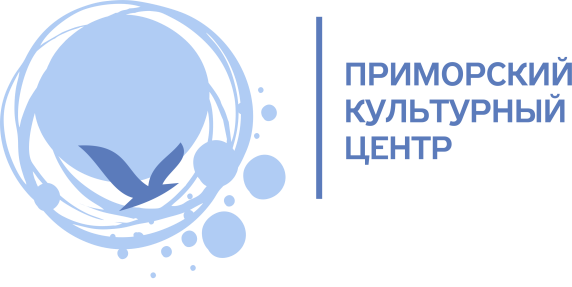 223 день рождения Пушкина отметят литературным митингом6 июня 2022г. в 13:00 у арт-объекта «Пушкин ушёл» (ул. Савушкина, д.1/2) пройдёт литературный митинг «Солнце русской поэзии», посвященный Пушкинскому дню.На литературном митинге пойдёт речь о творчестве великого русского поэта, чтецы прочтут известные произведения Пушкина, а для зрителей будет работать открытый микрофон – любой желающий со сцены сможет прочесть стихотворение великого русского поэта.Мероприятие, традиционно проходит в сквере недалеко от Чёрной речки и собирает большую аудиторию пушкинистов и поклонников творчества великого русского поэта всех возрастов. В этом году участники мероприятия отпразднуют 223-й день рождения поэта. Место для проведения мероприятия выбрано не случайно - арт-объект «Пушкин ушёл» находится недалеко от мест последней дуэли поэта и представляет собой композицию, напоминающую о Пушкине. В центре – скамья, на которой висит плащ Пушкина, лежат его цилиндр, открытая книга и перо – все это как бы изображает момент, когда поэт, только что отдыхавший на скамье, встал и ушел. Также в сквере установлена ротонда и скамейки для отдыха. Арт-объект был торжественно открыт в 2016 году и с этого момента стал местом проведения мероприятий, связанных с Пушкиным. Дата: 06.06.22 
Время: 13:00-14:00
Адрес: Арт-объект «Пушкин ушёл» (ул. Савушкина, д.1/2)Контакты для СМИ: 
Елена Клименко 
Начальник отдела по связям с общественностью и рекламе 
СПб ГБУ «Приморский культурный центр»
+7 (911) 935-54-62, pr@pkcentr.ru